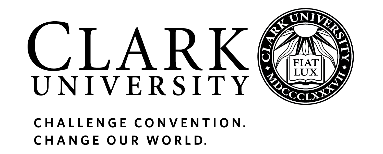 To be completed by eligible faculty or staff member (a copy of the itemized bill must be attached.)Employee ______________________ Department ___________________ Faculty or Staff? _____Name of student __________________________ Student date of birth _______             College name and address for billing:__________________________________________________Semester:      Fall	 Spring	 Other			Year:   1st      2nd      3rd     4th______________________________________________________________			     Signature of Faculty or Staff Member                                                              Date										 ______________________________________________________________________		Human Resources Approval						Date					 The Office of  administers the University's off-campus tuition benefit for children.  Please return this completed and signed form with a copy of the invoice from the institution.  This invoice must indicate the total semester or annual tuition and any scholarship awards.  In cases where the institution has a total fee covering tuition, room and board, a letter from an officer of the institution must accompany the invoice and should indicate the amount that is considered a tuition charge.If approved by the Human Resources Office, the Accounting Office will make a payment directly to the institution that the child is attending.  Payments are made on a semester basis, therefore this form and an invoice must be submitted to the Human Resources Office each semester.  Please allow at least 30 business days for processing payment.